République Algérienne Démocratique et PopulaireMinistère de l’Enseignement Supérieur et de la Recherche Scientifique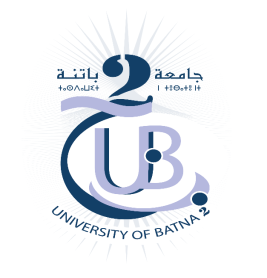 Université Moustafa Benboulaid Batna 2Faculté de TechnologieDépartement d’ElectrotechniqueMémoire de Fin de CycleLicence en ÉlectrotechniqueFilière: Option: ThèmePrésenté par:	          Proposé et dirigé par :BE Im	         Professeur XXXX TaAnnée universitaire XXXXX